The Key to Being a Good Friend Objective: Pupils will be able to define what it means to be a good friend. Materials Worksheet for every pupilFelt tips Colouring pencils Scissors String 
Total Time: 25 minutesPart One (before the lesson) Print out worksheets for every pupil*
*Note* To adapt this activity for younger pupils, cut out the keys before the lesson. Part Two (10 minutes)Hand out a worksheet to each pupil. 
Read the ‘introduction’ and ‘example characteristics of a good friend’ to the class. 

Discuss with the class what it means to be a good friend, ask for their suggestions. 
Part Three (15 minutes)Next ask pupils to complete the ‘friendship key activity’ using what they have just learnt about what it means to be a good friend. Encourage pupils to make their keys colourful and make sure they write on both sides of the key. 
After you can thread string through the keys and display them all together, near the classroom door or hanging from the ceiling. We would love to see your friendship keys! Please tweet your pupils’ creations to @tootootofficial or email info@tootoot.co.uk The Key to Being a Good Friend – WorksheetIntroductionLearning what it takes to be a good friend will help you make lasting friendships and is an important life skill. There are many ways to be a good friend, but a good place to start is thinking about how you would like your friends to treat you.   Example characteristics of a good friendGood friends…ListenAre kindAre patientShare toys  Cheer you up when your sad Support each otherMake you feel good Look out for one anotherHave fun with one another Send a message on tootoot when they are worried about someoneFriendship Key ActivityCut out your key using the template. Write on both sides of your key words or phrases that describe what being a good friend means to you. Use coloured pens or pencils to make your key stand out. Key Template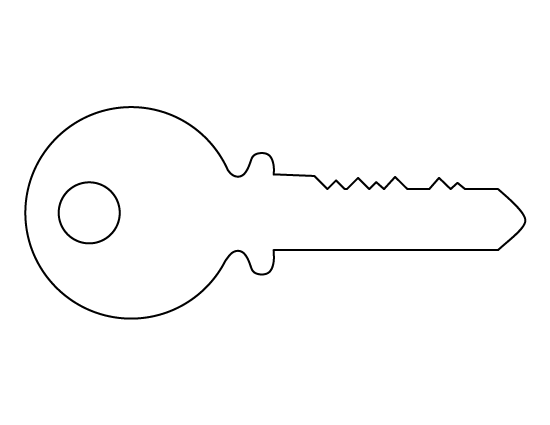 